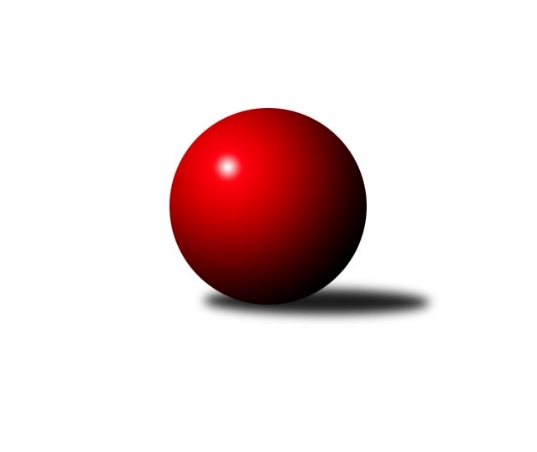 Č.9Ročník 2022/2023	18.11.2022Nejlepšího výkonu v tomto kole: 2572 dosáhlo družstvo: České Meziříčí BVýchodočeská soutěž skupina A 2022/2023Výsledky 9. kolaSouhrnný přehled výsledků:Dobruška B	- Rokytnice C	14:2	2395:2264		18.11.České Meziříčí B	- Červený Kostelec C	12:4	2572:2490		18.11.České Meziříčí B	- Nová Paka C	14:2	2485:2296		17.11.Tabulka družstev:	1.	České Meziříčí B	7	5	0	2	74 : 38 	 	 2428	10	2.	Červený Kostelec C	7	4	2	1	68 : 44 	 	 2457	10	3.	Dobruška B	8	4	1	3	72 : 56 	 	 2388	9	4.	Rokytnice C	7	2	1	4	42 : 70 	 	 2338	5	5.	Nová Paka C	7	1	0	6	32 : 80 	 	 2288	2Podrobné výsledky kola:	 Dobruška B	2395	14:2	2264	Rokytnice C	Tomáš Frinta	 	 198 	 182 		380 	 2:0 	 362 	 	187 	 175		Milan Vaškovič	Josef Petera	 	 185 	 171 		356 	 0:2 	 400 	 	199 	 201		Zdeněk Novotný nejst.	Jiří Frinta	 	 201 	 196 		397 	 2:0 	 382 	 	193 	 189		Zuzana Tulková	Marie Frydrychová	 	 199 	 198 		397 	 2:0 	 322 	 	172 	 150		Miloš Janoušek	Jiří Slavík	 	 206 	 252 		458 	 2:0 	 405 	 	203 	 202		Jan Řebíček	Petr Havlík	 	 213 	 194 		407 	 2:0 	 393 	 	208 	 185		Vladimír Škodarozhodčí: Eva NovotnáNejlepší výkon utkání: 458 - Jiří Slavík	 České Meziříčí B	2572	12:4	2490	Červený Kostelec C	Milan Vošvrda	 	 223 	 220 		443 	 2:0 	 388 	 	198 	 190		Vladimír Vodička	Michal Horáček	 	 212 	 214 		426 	 2:0 	 419 	 	210 	 209		Filip Ladnar	Jaroslav Pumr	 	 223 	 203 		426 	 0:2 	 462 	 	225 	 237		Zdeněk Kejzlar	Petr Brouček	 	 227 	 225 		452 	 2:0 	 400 	 	198 	 202		Pavel Janko	Jindřich Brouček	 	 205 	 214 		419 	 2:0 	 409 	 	197 	 212		František Adamů st.	David Štěpán	 	 208 	 198 		406 	 0:2 	 412 	 	203 	 209		Jindřich Kašparrozhodčí: Milan VošvrdaNejlepší výkon utkání: 462 - Zdeněk Kejzlar	 České Meziříčí B	2485	14:2	2296	Nová Paka C	Milan Vošvrda	 	 207 	 203 		410 	 2:0 	 397 	 	212 	 185		Daniel Válek	Jaroslav Pumr	 	 209 	 189 		398 	 0:2 	 412 	 	213 	 199		Eva Šurdová	Milan Brouček *1	 	 170 	 210 		380 	 2:0 	 360 	 	171 	 189		Lucie Tomčo	Petr Brouček	 	 227 	 217 		444 	 2:0 	 364 	 	186 	 178		Jana Vydrová	Jindřich Brouček	 	 186 	 202 		388 	 2:0 	 378 	 	185 	 193		Josef Antoš	David Štěpán	 	 237 	 228 		465 	 2:0 	 385 	 	177 	 208		Bohuslav Bajerrozhodčí: Michal Horáčekstřídání: *1 od 22. hodu Michal HoráčekNejlepší výkon utkání: 465 - David ŠtěpánPořadí jednotlivců:	jméno hráče	družstvo	celkem	plné	dorážka	chyby	poměr kuž.	Maximum	1.	František Adamů  st.	Červený Kostelec C	441.20	296.7	144.5	4.7	5/5	(465)	2.	Jiří Slavík 	Dobruška B	436.67	297.7	139.0	2.9	5/5	(459)	3.	Jindřich Kašpar 	Červený Kostelec C	432.27	292.7	139.5	3.8	5/5	(476)	4.	David Štěpán 	České Meziříčí B	425.63	301.9	123.8	5.2	4/4	(465)	5.	Jaroslav Pumr 	České Meziříčí B	417.25	294.1	123.1	9.8	4/4	(438)	6.	Milan Vošvrda 	České Meziříčí B	415.13	295.3	119.9	10.4	4/4	(443)	7.	Petr Brouček 	České Meziříčí B	414.69	284.4	130.3	7.9	4/4	(452)	8.	Marie Frydrychová 	Dobruška B	408.45	287.1	121.4	9.4	5/5	(443)	9.	Daniel Válek 	Nová Paka C	406.38	287.8	118.6	9.6	4/4	(421)	10.	Jaroslav Vízek 	Rokytnice C	400.25	296.3	103.9	12.5	4/5	(422)	11.	Vladimír Vodička 	Červený Kostelec C	400.20	281.3	118.9	11.3	5/5	(421)	12.	Milan Hašek 	Dobruška B	398.50	281.4	117.1	11.0	5/5	(457)	13.	Jan Řebíček 	Rokytnice C	397.42	284.7	112.8	10.2	4/5	(411)	14.	Zdeněk Kejzlar 	Červený Kostelec C	395.00	280.3	114.7	11.4	5/5	(462)	15.	Bohuslav Bajer 	Nová Paka C	394.58	279.2	115.4	10.8	4/4	(407)	16.	Antonín Škoda 	Červený Kostelec C	391.38	275.0	116.4	9.3	4/5	(418)	17.	Pavel Janko 	Červený Kostelec C	391.20	278.9	112.3	13.1	5/5	(416)	18.	Jindřich Brouček 	České Meziříčí B	390.06	276.0	114.1	10.3	4/4	(427)	19.	Eva Šurdová 	Nová Paka C	389.92	272.8	117.1	9.4	3/4	(412)	20.	Zuzana Tulková 	Rokytnice C	388.93	281.9	107.0	11.7	5/5	(433)	21.	Michal Horáček 	České Meziříčí B	382.00	277.6	104.4	12.6	3/4	(429)	22.	Jiří Frinta 	Dobruška B	381.75	279.9	101.8	11.1	4/5	(433)	23.	Josef Petera 	Dobruška B	378.87	271.1	107.8	12.7	5/5	(412)	24.	Jana Vydrová 	Nová Paka C	366.56	263.4	103.1	13.5	4/4	(416)	25.	Milan Vaškovič 	Rokytnice C	362.25	274.4	87.9	19.0	4/5	(387)	26.	Lucie Tomčo 	Nová Paka C	331.17	246.5	84.7	19.5	3/4	(360)		Radek Novák 	Rokytnice C	434.33	299.0	135.3	5.5	2/5	(439)		Vladimír Gütler 	Dobruška B	420.00	294.0	126.0	6.0	2/5	(442)		Petr Havlík 	Dobruška B	417.42	293.5	123.9	8.3	3/5	(457)		Jaroslav Weihrauch 	Nová Paka C	415.00	276.0	139.0	10.0	1/4	(415)		Filip Ladnar 	Červený Kostelec C	410.25	285.3	125.0	8.0	2/5	(424)		Zdeněk Novotný  nejst.	Rokytnice C	409.00	284.3	124.7	7.7	3/5	(423)		Eva Novotná 	Rokytnice C	398.33	283.7	114.7	11.3	3/5	(407)		Vladimír Škoda 	Rokytnice C	395.17	297.3	97.8	14.2	3/5	(415)		Jaroslav Gottstein 	Nová Paka C	394.50	286.7	107.8	18.2	2/4	(422)		Jakub Soviar 	Nová Paka C	388.00	277.0	111.0	11.5	2/4	(392)		Jan Lutz 	Rokytnice C	385.00	286.0	99.0	11.0	1/5	(385)		Josef Antoš 	Nová Paka C	378.00	268.0	110.0	14.0	1/4	(378)		Jan Soviar 	Nová Paka C	366.00	244.0	122.0	15.0	1/4	(366)		Tomáš Frinta 	Dobruška B	345.00	252.2	92.8	18.4	3/5	(380)		Miloš Janoušek 	Rokytnice C	331.67	244.3	87.3	16.3	3/5	(340)		Milan Brouček 	České Meziříčí B	323.00	236.0	87.0	26.0	1/4	(323)Sportovně technické informace:Starty náhradníků:registrační číslo	jméno a příjmení 	datum startu 	družstvo	číslo startu
Hráči dopsaní na soupisku:registrační číslo	jméno a příjmení 	datum startu 	družstvo	Program dalšího kola:10. kolo24.11.2022	čt	17:00	Rokytnice C - České Meziříčí B	25.11.2022	pá	16:30	Červený Kostelec C - Nová Paka C	Nejlepší šestka kola - absolutněNejlepší šestka kola - absolutněNejlepší šestka kola - absolutněNejlepší šestka kola - absolutněNejlepší šestka kola - dle průměru kuželenNejlepší šestka kola - dle průměru kuželenNejlepší šestka kola - dle průměru kuželenNejlepší šestka kola - dle průměru kuželenNejlepší šestka kola - dle průměru kuželenPočetJménoNázev týmuVýkonPočetJménoNázev týmuPrůměr (%)Výkon1xZdeněk KejzlarČ. Kostelec C4625xJiří SlavíkDobruška B113.214585xJiří SlavíkDobruška B4581xZdeněk KejzlarČ. Kostelec C111.24624xPetr BroučekČ. Meziříčí B4524xPetr BroučekČ. Meziříčí B108.84523xMilan VošvrdaČ. Meziříčí B4432xMilan VošvrdaČ. Meziříčí B106.634433xJaroslav PumrČ. Meziříčí B4261xMichal HoráčekČ. Meziříčí B102.544262xMichal HoráčekČ. Meziříčí B4261xJaroslav PumrČ. Meziříčí B102.54426